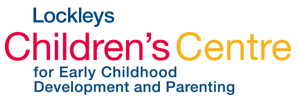 REGISTRATION OF INTEREST FOR PRESCHOOLDear Parent / caregiver,Does your child turn four on or before 30 April 2022?If so, we are now accepting registrations of interest for preschool commencing in Term 1 2022.Lockleys Children’s Centre has a proud history of providing high quality early childhood programs to the community. We provide an inclusive program that is responsive to the learning needs of all children.Our centre was purpose built in 2014 and is a contemporary space designed to enhance children’s learning. The space is large and far exceeds the regulated space per child. We have a well-resourced and spacious natural play environment to support children’s learning through engaging with nature.We are committed to providing a play based curriculum in a vibrant, challenging and safe learning environment and focus on supporting children to develop important early language and literacy skills.At our preschool we take a genuine interest in every child and this is at the heart of the learning program we design for them. Every educator works to build a relationship with your child and to get to know them and understand their interests. Through our relationships and learning programs we assist children to develop positive dispositions for learning including independence, confidence and persistence so that they can be life-long learners.We have a strong relationship with Lockleys North Primary School and many of our in-zone children transition to the school. We undertake regular visits to the school to use the oval and the library and to also join in with the Reception class for shared activities. We also host the reception class at preschool on a regular basis.To register your interest, please complete the attached form and return it to centre. For more information please call the centre on 8443 5758 or visit our website at www.lockleyscc.sa.edu.au.Kind Regards,Kathryn JordanDirectorLockleys Children’s Centre57 Malurus AveLockleys SA 5032 t (08) 8443 5758  e DL.5630_leaders@schools.sa.edu.au| w www.lockleyscc.sa.edu.au